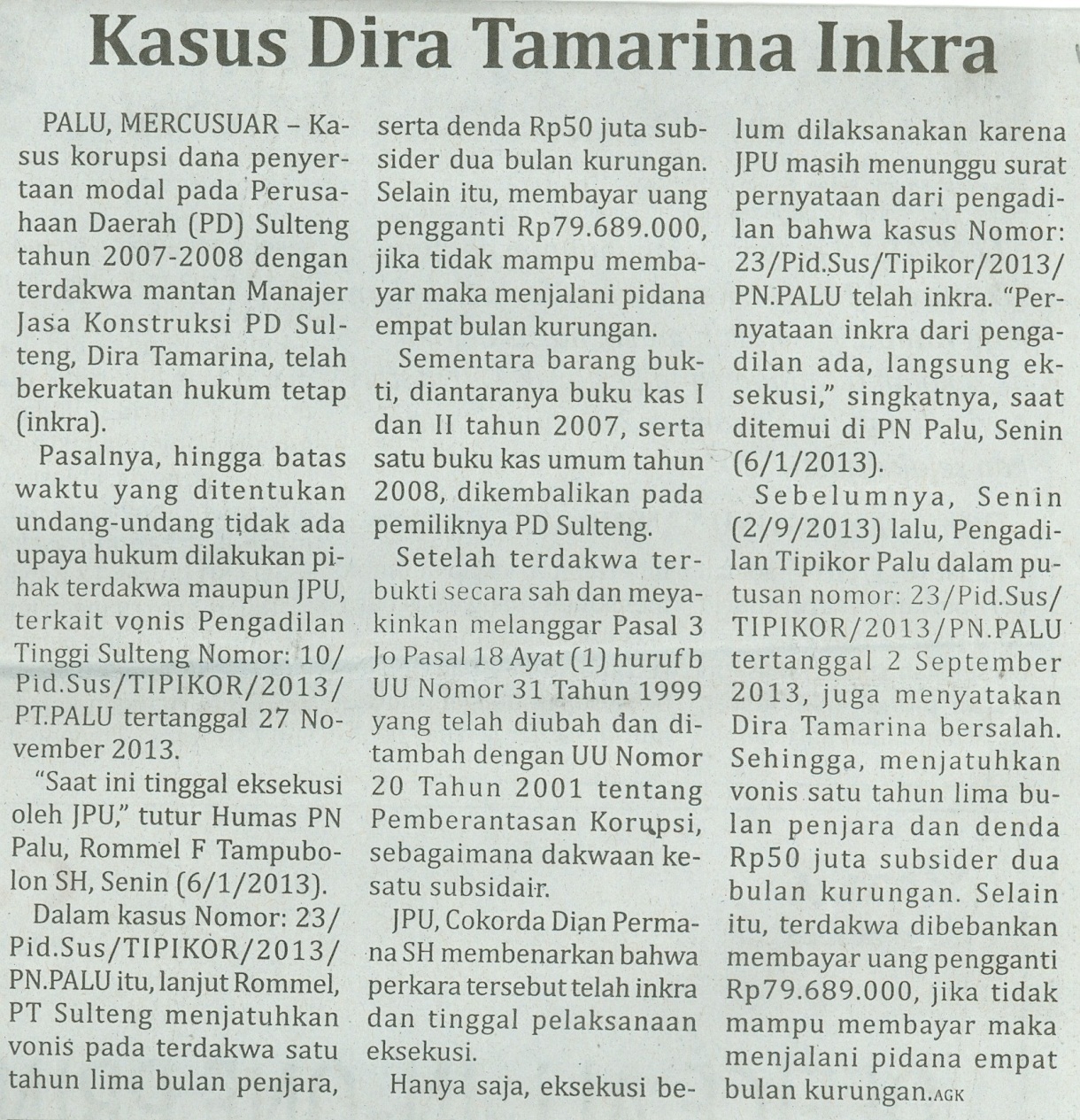 Harian    	:MercusuarKasubaudSulteng IHari, tanggal:Selasa, 07 Januari 2014KasubaudSulteng IKeterangan:Halaman 06 Kolom 09-11KasubaudSulteng IEntitas:Provinsi Sulawesi TengahKasubaudSulteng I